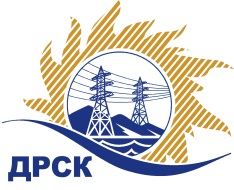 Акционерное Общество«Дальневосточная распределительная сетевая  компания»Протокол процедуры вскрытия поступивших конвертов с заявками участников на переторжкуСПОСОБ И ПРЕДМЕТ ЗАКУПКИ: Открытый электронный запрос предложений на право заключения Договора на поставку «Мультиплексоры». Закупка 2521 раздел 2.1.2. ГКПЗ 2017ПРИСУТСТВОВАЛИ: члены постоянно действующей Закупочной комиссии 1-го уровня. Информация о результатах вскрытия конвертов:В адрес Организатора закупки поступило 2 (две) заявки на участие в  процедуре переторжки.Вскрытие конвертов было осуществлено в электронном сейфе Организатора закупки на сайте Единой электронной торговой площадки, по адресу в сети «Интернет»: https://rushydro.roseltorg.ru автоматически.Дата и время начала процедуры вскрытия конвертов с предложениями на участие в переторжке: 15:00 часов (благовещенского времени) 14.12.2017 г.Место проведения процедуры вскрытия конвертов с заявками на участие в переторжке: Единая электронная торговая площадка.В конвертах обнаружены заявки следующих участников:Секретарь Закупочной комиссии 1  уровня  		                                                               М.Г. ЕлисееваЧуясова Е.Г.(416-2) 397-268chuyasova-eg@drsk.ru.695/ МКС -Пг. Благовещенск14  декабря  2017 г.№п/пНаименование Участника закупки и место нахожденияЦена заявки до переторжки, руб. Цена заявки после переторжки, руб.1.ООО "Юнител Инжиниринг" 
(111024, г. Москва, ул. 2-я Кабельная, д. 2, стр.1)7 193 576.00 руб. без учета НДС(8 488 419.68 руб. с учетом НДС).7 113 897.00 руб. без учета НДС(8 394 398.46 руб. с учетом НДС).2.ООО "НЕВАЭНЕРГОПРОМ" 
(194100, г. Санкт-Петербург, пр. Лесной, д. 63, литер А оф. 409)7 203 390.00 руб. без учета НДС(8 500 000.20 руб. с учетом НДС).7 134 745.76 руб. без учета НДС(8 419 000.00руб. с учетом НДС).